Фототаблица от 18.11.2019по адресу: ХМАО-Югра, г. Сургут, ул. 50 лет ВЛКСМ, д. 6А. Фото № 1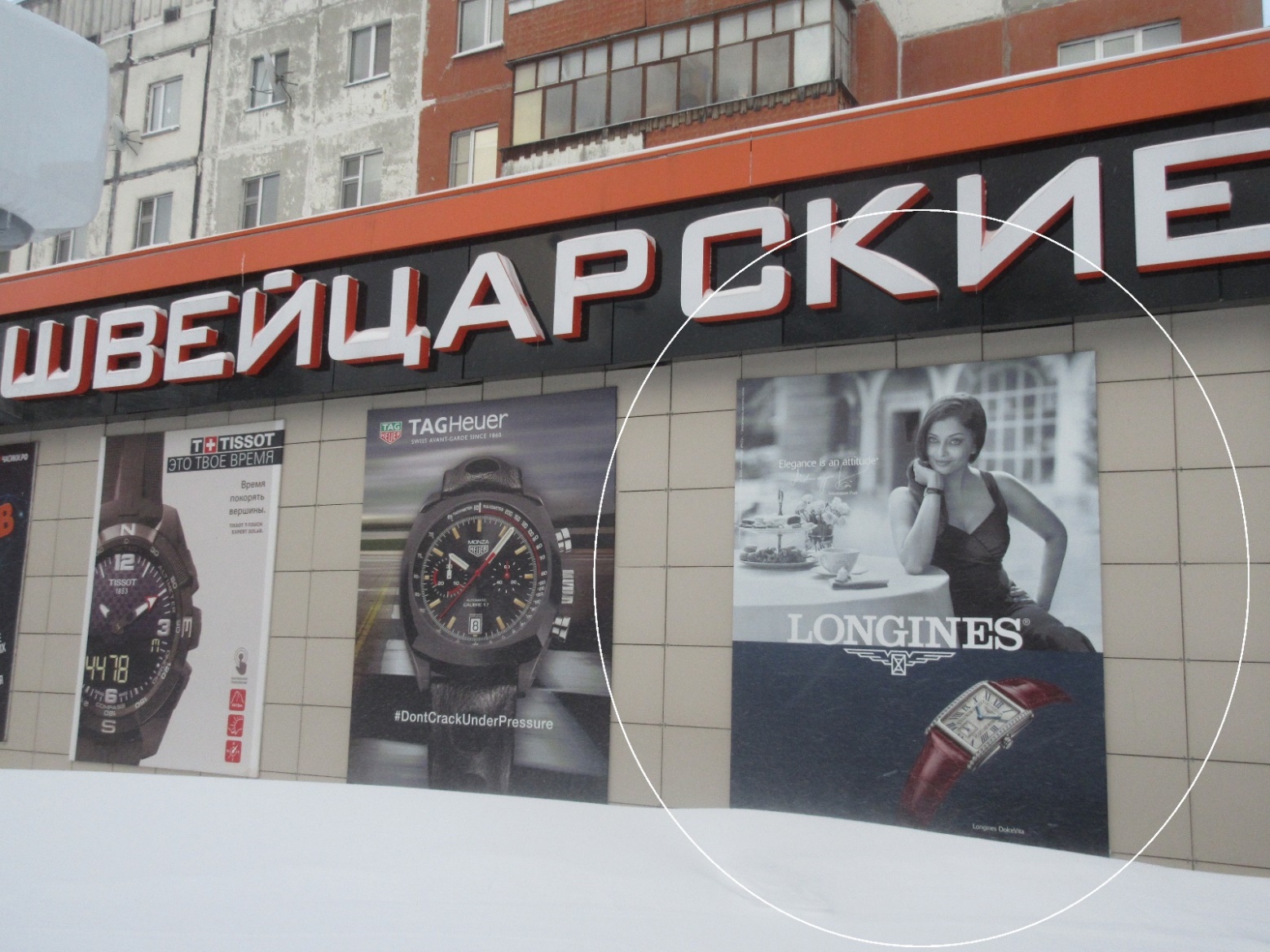 Главный специалист                    								                    Большаков А.А.отдела административного контроляконтрольного управления Администрации города           